Письмо №1031 от 23 октября 2023 годаО результатах проведения ГИАРуководителям ООВ соответствии с выпиской из протокола заседания Правительства Республики Дагестан от 20.10.2023 №11.1 «О результатах проведения в Республике Дагестан государственной итоговой аттестации в 2023 году» МКУ «Управление образования» сообщает о необходимости руководителям ОО:Провести анализ качества исполнения «дорожной карты» по организации и проведению ГИА с вынесением рекомендаций по ее исполнению.Срок — до 1 ноября 2023 года.Принять меры по устранению выявленных нарушений и причин, способствующих их совершению в период проведения ГИА.Срок — до 1 ноября 2023 года. Провести анализ проведения ГИА в 2023 году и ее результатов. Обсудить на педагогическом Совете. Разработать план мероприятий по повышению качества подготовки выпускников к ГИА, предусмотрев участие педагогов в курсах повышения квалификации общеобразовательных организаций с низкими результатами по итогам ГИА в 2023 году. Разместить план мероприятий по повышению качества подготовки выпускников к ГИА на сайте образовательной организации. Закрепить педагогов наставников за учителями, чьи учащиеся получили неудовлетворительный результат на ГИА.Срок — до 1 ноября 2023 года.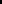 Обеспечить принятие необходимых мер по повышению компетенции всех категорий лиц, задействованных в организации и проведении ГИА; обеспечить ознакомление под личную подпись работников, привлекаемых к организации и проведению экзаменов, о сроках, местах и порядке проведения экзаменов, в том числе о ведении в ППЭ и аудиториях видеозаписи, об основаниях для удаления из ППЭ, о применении мер дисциплинарного и административного воздействия в отношении лиц, привлекаемых к организации и проведению экзаменов и нарушивших порядок проведения ГИА. Срок — период подготовки к проведению ГИА в 2024 году.Обеспечить учет, а также контроль освоения общеобразовательной программы за курс основного общего образования обучающимися, не прошедшими ГИА и не получившими аттестаты в целях успешного прохождения ими ГИА в следующем году.Срок — период подготовки к проведению ГИА в 2024 году.Руководителю МКОУ «Сергокалинская СОШ №2» обеспечить сохранность и правильную эксплуатацию комплекса оборудования ППЭ (система видеонаблюдения, компьютеры, многофункциональные офисные устройства, глушители сотовой связи, рамки металлодетекторов и др.), заблаговременно заменять и/или модернизировать устаревшую технику, обновлять необходимый набор антивирусного и иного программного обеспечения для бесперебойного проведения ЕГЭ в ППЭ, в том числе специализированное программное обеспечение для видеонаблюдения.Срок — постоянно.  Начальник МКУ «УО»:                                       Х.ИсаеваИсп.Магомедова У.К.Тел.:89034825746